Информационная справка 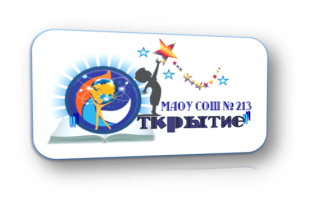 о проведении  районного семинара-практикума«Взаимообучение школ в структуре Региональной ресурсной организации МАОУ СОШ № 213 «Открытие»23 марта 2022 г. на базе МАОУ СОШ № 213 «Открытие»В рамках реализации проекта «Обучение и социализация детей с ограниченными возможностями здоровья и детей-инвалидов в инклюзивном образовательном пространстве Новосибирской области» в МАОУ СОШ № 213 «Открытие»  состоялся  семинар – практикум: «Взаимообучение школ в структуре Региональной ресурсной организации МАОУ СОШ № 213 «Открытие»Категория участников: кураторы ИО, педагогические работники, специалисты служб психолого-педагогического сопровождения образовательных организаций Первомайского района  г. Новосибирска Цель: обсуждение теоретико-методологических, организационных и методических аспектов организации психолого-педагогической работы с обучающимися в общеобразовательных организациях. Распространение профессионального опыта.В ходе семинара участникам были  рассмотрены вопросы:Деятельность психолого-педагогического консилиума образовательной организации;Роль ТПМПК в развитии инклюзивного образования;Реализация инклюзивного образования  в общеобразовательной школе;Интеграция общего и среднего профессионального инклюзивного образования в Новосибирской области.На семинаре присутствовало 19 человек, слушатели положительно оценили организацию и содержание мероприятия.  Материалы, повестка, презентация семинара размещены на сайте школа 213.рф  в разделе «Ресурсная организация инклюзивного образования».